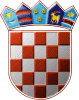 REPUBLIKA HRVATSKAKRAPINSKO – ZAGORSKA ŽUPANIJAGRAD ZLATARGRADSKO VIJEĆEKLASA: 024-02/23-01/08URBROJ: 2140-07-01-23-2Zlatar,  14. prosinca  2023. ZAPISNIK21. sjednice Gradskog vijeća Grada Zlatara održane 13. prosinca 2023. godine u Gradskoj vijećnici Grada Zlatara, Park hrvatske mladeži 2, Zlatar. Početak u 19.00 sati.NAZOČNI:Vijećnici: Danijela Findak, Ivona Bingula, Božidar Hanžek, Davor Kljak, Jurica Hendija, Tihomir Pazman, Juraj Žerjavić, Damir Bručić, Nikolina Puklin, Matija Ožvald.Ostali: Jasenka Auguštan-Pentek, gradonačelnica Grada ZlataraMladen Krušelj, pročelnik Jedinstvenog upravnog odjela Službenici Jedinstvenog upravnog odjela: Monika Švenda, Laura Bingula, Tihana Mendek, Mirela Škuranec Lesičar,  Mateja Stažnik,  Monika Mutak, Maja Šimunić (zapisničarka), Mirjana Ščapec, novinarka Radio Zlatara, Jan PukljakODSUTNI VIJEĆNICI: Ivana Parlov Roksandić,  Srećko Pozaić, Valentino LisekSjednicu vodi predsjednica Gradskog vijeća Danijela Findak, pozdravlja prisutne i otvara 21. sjednicu Gradskog vijeća Grada Zlatara. Konstatira kako je na sjednici prisutno ukupno 10 od 13 vijećnika, kako se mogu donositi pravovaljane odluke te da su vijećnicima uredno dostavljeni svi materijali za sjednicu vijeća po točkama predloženog dnevnog reda.  Predsjednica konstatira kako je vijećnicima dostavljen materijal za dopunu dnevnog reda pa se slijedom toga istome dodaje točka 17. Odluka o raspoređivanju sredstava za redovito godišnje financiranje političkih stranaka zastupljenih u Gradskom vijeću Grada Zlatara za 2024. godinu, a točka Pitanja i prijedlozi prelazi u točku 18. Predsjednica daje na glasanje sljedeći: D N E V N I     R E DUsvajanje zapisnika 20. sjednice Gradskog vijeća,Donošenje Odluke o pristupanju Sporazumu gradonačelnika za klimu i energiju,Donošenje Smjernica za organizaciju i razvoj sustava civilne zaštite Grada Zlatara za razdoblje od 2024. do 2027. godine,Analiza stanja sustava civilne zaštite na području Grada Zlatara za 2023. godinu, i Plan razvoja sustava civilne zaštite na području Grada Zlatara za 2024. godinu,Donošenje Plana djelovanja Grada Zlatara u području prirodnih nepogoda za 2024. godinu,Donošenje Odluke o prihvaćanju Akcijskog plana energetski održivog razvitka i prilagodbe klimatskim promjenama (SECAP) za područje Grada Zlatara,Donošenje Odluke o imenovanju Savjeta Galerije izvorne umjetnosti Zlatar, Izvješće o provedbi Plana upravljanja imovinom u vlasništvu Grada Zlatara za 2022. godinu,Donošenje Odluke o povjeravanju obavljanja komunalnih djelatnosti,Donošenje Odluke o izmjenama i dopuni Odluke o porezima Grada Zlatara,Donošenje II. izmjene i dopune Proračuna Grada Zlatara za 2023. godinu:- II. izmjena i dopuna Proračuna Grada Zlatara za 2023. godinu,- Odluka o izmjeni Odluke o izvršenju Proračuna Grada Zlatara za 2023. godinu,       12. Izmjene i dopune Programa prema II. izmjeni i dopuni Proračuna Grada Zlatara za                  2023. godinu,13.  Donošenje V. izmjene i dopune Plana nabave za 2023. godinu,Donošenje Proračuna Grada Zlatara za 2024. godinu:- Proračun Grada Zlatara za 2024. godinu sa projekcijama za 2025. i 2026. godinu,- Odluka o izvršavanju Proračuna Grada Zlatara za 2024. godinu,- Obrazloženje,       15. Programi uz Proračun Grada Zlatara za 2024. godinu,16. Donošenje Plana nabave za 2024. godinu,17. Donošenje Odluke o raspoređivanju sredstava za redovito godišnje financiranje           političkih stranaka zastupljenih u Gradskom vijeću Grada Zlatara za 2024. godinu, Pitanja i prijedlozi.	Kako nije bilo prijedloga i rasprave, predsjednica Danijela Findak dala je na glasovanje predloženi dnevni red. Od prisutnih 10 vijećnika, 10 je glasovalo „ZA“ i 0 „PROTIV“ te je dnevni red prihvaćen.     Točka 1.Predsjednica Danijela Findak otvara raspravu o usvajanju zapisnika 20. sjednice gradskog vijeća. Rasprave nije bilo, pa je predsjednica točku 1. dala na glasovanje. Od prisutnih 10 vijećnika, 10 je glasovalo „ZA“ i 0 „PROTIV“ te je gradsko vijeće donijelo Zaključak o usvajanju zapisnika 20. sjednice gradskog vijeća. 	Točka 2. Predsjednica Danijela Findak otvara raspravu o točki donošenje Odluke o pristupanju Sporazumu gradonačelnika za klimu i energiju. Pitanja ni rasprave nije bilo pa je predsjednica dala točku na glasanje. Od 10 prisutnih vijećnika, 10 je glasovalo „ZA“, 0 „PROTIV“ i 0 „SUZDRŽAN“ te je Gradsko vijeće donijelo Odluku o pristupanju Sporazumu gradonačelnika za klimu i energiju. Točka 3.Predsjednica Danijela Findak otvara raspravu o točki donošenje Smjernica za organizaciju i razvoj sustava civilne zaštite Grada Zlatara za razdoblje od 2024. do 2027. godine. Pitanja ni rasprave nije bilo pa je predsjednica dala točku na glasanje. Od 10 prisutnih vijećnika, 10 je glasovalo „ZA“, 0 „PROTIV“ i 0 „SUZDRŽAN“ te je Gradsko vijeće donijelo Smjernice za organizaciju i razvoj sustava civilne zaštite Grada Zlatara za razdoblje od 2024. do 2027. godine. Točka 4.Predsjednica otvara raspravu pod točkom Analiza stanja sustava civilne zaštite na području Grada Zlatara za 2023. godinu i Plan razvoja sustava civilne zaštite na području Grada Zlatara za 2024. godinu. Rasprave nije bilo pa je predsjednica dala točku na glasanje. Od 10 prisutnih vijećnika, 10 je glasovalo „ZA“, 0 „PROTIV“ i 0 „SUZDRŽAN“ te je Gradsko vijeće donijelo Analizu stanja sustava civilne zaštite za 2023. godinu i Plan razvoja sustava civilne zaštite za 2024. godinu. Točka 5.Predsjednica otvara raspravu pod točkom donošenje Plana djelovanja Grada Zlatara u području prirodnih nepogoda za 2024. godinu. Pitanja nije bilo pa je predsjednica dala točku 5. na glasanje. Od 10 prisutnih  vijećnika, 10 je glasovalo „ZA“, 0 „PROTIV“ i 0 „SUZDRŽAN“ te je gradsko vijeće donijelo Plana djelovanja Grada Zlatara u području prirodnih nepogoda za 2024. godinu.					Točka 6. Predsjednica otvara raspravu pod točkom donošenje odluke o prihvaćanju Akcijskog plana energetski održivog razvitka i prilagodbe klimatskim promjenama (SECAP) za područje Grada Zlatara. Gradonačelnica daje kraće objašnjenje kako je navedenu odluku bilo potrebno donijeti zbog prijave i provođenja natječaja u kojima je potrebno isti dokument priložiti. Pitanja ni rasprave nije bilo pa je predsjednica dala točku 6. na glasanje. Od 10 prisutnih  vijećnika, 10 je glasovalo „ZA“, 0 „PROTIV“ i 0 „SUZDRŽAN“ te je gradsko vijeće donijelo Odluku o prihvaćanju Akcijskog plana energetski održivog razvitka i prilagodbe klimatskim promjenama (SECAP) za područje Grada Zlatara.					 Točka 7.  Predsjednica otvara raspravu pod točkom donošenje Odluke o imenovanju Savjeta Galerije izvorne umjetnosti Zlatar.Komisija za izbor i imenovanja je iznijela Gradskom vijeću prijedlog odluke. Rasprave i pitanja nije bilo pa je predsjednica dala točku na glasanje. Od 10 prisutnih  vijećnika, 10 je glasovalo „ZA“, 0 „PROTIV“ i 0 „SUZDRŽAN“ te je gradsko vijeće donijelo Odluku o imenovanju Savjeta Galerije izvorne umjetnosti Zlatar. 					Točka 8.  Predsjednica otvara raspravu pod točkom Izvješće o provedbi Plana upravljanja imovinom u vlasništvu Grada Zlatara za 2022. godinu. Rasprave i pitanja nije bilo pa je predsjednica dala točku na glasanje. Od 10 prisutnih  vijećnika, 10 je glasovalo „ZA“, 0 „PROTIV“ i 0 „SUZDRŽAN“ te je gradsko vijeće donijelo Zaključak o usvajanju Izvješća o provedbi Plana upravljanja i raspolaganja imovinom u vlasništvu Grada Zlatara za 2022. godinu. Točka 9. Predsjednica otvara raspravu pod točkom donošenje Odluke o povjeravanju obavljanja komunalnih djelatnosti.Gradonačelnica daje pojašnjenje kako će se u narednoj godini aktivirati gradsko komunalno poduzeće Zlathariakom d.o.o. pa je sukladno tome potrebno donijeti odluku kojom se obavljanje komunalnih djelatnosti povjerava istom poduzeću. Vijećnik Davor Kljak postavlja pitanje koja je percepcija potrošnje komunalnog poduzeća sada u odnosu na idućih par godina. Gradonačelnica mu odgovara kako su iznosi izdvajanja za komunalne djelatnosti vidljivi u proračunu i da je izrađena procjena kako bi bilo isplativije da se aktivira vlastito komunalno poduzeće i stavi se na tržište. Vijećnik Davor Kljak govori da je svjestan da su neki troškovi nepredvidivi, ali da bi bilo dobro da vijećnici imaju uvid u planirane troškove i kako će se komunalni poslovi obavljati. Gradonačelnica govori kako troškovi ovise o vrsti radova koji će se izvoditi i da se ne mogu do kraja predvidjeti. Vijećnik Tihomir Pazman postavlja pitanje da li će i dalje vanjsko poduzeće raditi komunalne poslove u gradu Zlataru ili će to preuzeti gradsko poduzeće. Gradonačelnica mu odgovara da će potrajati dok gradsko poduzeće ne preuzme sve poslove. Vijećnik Božidar Hanžek govori kako bi bilo dobro da komunalno poduzeće prvo krene sa sanacijom gradskih zemljišta koja su zapuštena.  Daljnje rasprave i pitanja nije bilo pa je predsjednica dala točku na glasanje. Od 10 prisutnih  vijećnika, 10 je glasovalo „ZA“, 0 „PROTIV“ i 0 „SUZDRŽAN“ te je gradsko vijeće donijelo Odluku o povjeravanju obavljanja komunalnih djelatnosti. Točka 10. Predsjednica otvara raspravu pod točkom donošenje Odluke o izmjenama i dopuni Odluke o porezima Grada Zlatara Gradonačelnica daje objašnjenje kako se ovom odlukom ponovno uvodi porez na potrošnju koji je bio ukinut u vrijeme pandemije, a da ostale stope poreza ostaju jednake i ne mijenjaju se. Od 10 prisutnih  vijećnika, 9 je glasovalo „ZA“, 1 „PROTIV“ i 0 „SUZDRŽAN“ te je gradsko vijeće donijelo Odluku o izmjenama i dopuni Odluke o porezima Grada Zlatara. Točka 11. Predsjednica otvara raspravu pod točkom  donošenje II. izmjene i dopune Proračuna Grada Zlatara za 2023. godinu:- II. izmjena i dopuna Proračuna Grada Zlatara za 2023. godinu.- Odluka o izmjeni Odluke o izvršenju Proračuna Grada Zlatara za 2023. godinu. Gradonačelnica navodi kako se u materijalima koje su vijećnici dobili nalazi cijelo obrazloženje izmjena i dopuna proračuna i da je dodana samo stavka povezana s dokumentacijom za natječaj za Galeriju izvorne umjetnosti Zlatar. Izražava zadovoljstvo realizacijom proračuna za 2023. godinu jer je povučeno puno sredstava iz EU fondova. Pitanja nije bilo pa je predsjednica dala točku na glasanje. Od 10 prisutnih  vijećnika, 10 je glasovalo „ZA“, 0 „PROTIV“ i 0 „SUZDRŽAN“ te je gradsko vijeće donijelo Odluku o izmjeni Odluke o izvršenju proračuna Grada Zlatara za 2023. godinu. 					Točka 12. Predsjednica otvara raspravu pod točkom Izmjene i dopune Programa prema II. izmjeni i dopuni Proračuna Grada Zlatara za 2023. godinu. Rasprave nije bilo pa je predsjednica dala točku na glasanje. Od 10 prisutnih  vijećnika, 10 je glasovalo „ZA“, 0 „PROTIV“ i 0 „SUZDRŽAN“ te je gradsko vijeće donijelo: II. izmjenu i dopunu Programa gradnje komunalne infrastrukture   II. izmjenu i dopunu Programa održavanja komunalne infrastrukture II. izmjenu i dopunu Programa javnih potreba u kulturiII. izmjenu i dopunu Programa socijalne skrbi I. izmjenu i dopunu Programa javnih potreba u sportuI. izmjenu i dopunu Programa utroška sredstava šumskog doprinosaI. izmjenu i dopunu Programa utroška sredstava od prodaje stanova na kojima postoji stanarsko pravo I. izmjenu i dopunu Programa utroška sredstava od naknada za zadržavanje nezakonito izgrađenih zgradaI. izmjenu i dopunu Programa utroška sredstava spomeničke rente    I. izmjenu i dopunu Programa gradnje građevina za gospodarenje komunalnim otpadomI. izmjenu i dopunu Programa korištenja sredstava od zakupa, prodaje izravnom pogodbom, privremenog korištenja i davanje na korištenje izravnom pogodbom poljoprivrednog zemljišta u vlasništvu države na području Grada Zlatara Točka 13. Predsjednica otvara raspravu pod točkom  donošenje V. izmjene i dopune Plana nabave za 2023. godinu. Gradonačelnica govori kako je izmijenjen dio gdje je dodan natječaj za izradu dokumentacije za Galeriju izvorne umjetnosti Zlatar kojeg treba pripremiti još u ovoj godini. Nije bilo pitanja pa je predsjednica dala točku na glasanje. Od 10 prisutnih vijećnika, 10 je glasovalo „ZA“, 0 „PROTIV“ i 0 „SUZDRŽAN“ te je gradsko vijeće donijelo V. izmjene i dopune Plana nabave za 2023. godinu. Točka 14.Predsjednica otvara raspravu pod točkom  donošenje Proračuna Grada Zlatara za 2024. godinu:- Proračun Grada Zlatara za 2024. godinu sa projekcijama za 2025. i 2026. godinu,- Odluka o izvršavanju Proračuna Grada Zlatara za 2024. godinu. 	Gradonačelnica izdvaja pojedine projekte iz proračuna: tržnicu, vrtić, pastoralni centar, dvije šumske ceste, natječaj za galeriju, uređenje trga, asfaltiranje nerazvrstane ceste Donja Batina-Vižanovec, most u Juranščini kod Balića i most u Nazorovoj ulici, rekonstrukcija Martinečke ulice, dopuna rasvjete, dovršetak Sokolane, uređenje upravne zgrade i parkirališta, uređenje Ulice kralja Petra Krešimira IV, sanacija klizišta, prije svega onog u Šipronskoj ulici koje je u najgorem stanju i kupnja zemljišta u centru Zlatara. 	Vijećnik Božidar Hanžek postavlja pitanje kad će biti završena cesta Belec-Repno-Martinščina. Gradonačelnica mu odgovara da se mora za navedenu cestu raditi geodetska izmjera i da će provjeriti. 	Vijećnik Tihomir Pazman govori kako je zamoljen od strane Dobrovoljnog vatrogasnog društva Zlatar i Vatrogasne zajednice grada Zlatara da Grad Zlatar uvrsti u svoj proračun sufinanciranje troškova servisa novog vatrogasnog kamiona. Naime, servis navedenog kamiona je vrlo skup što predstavlja veliki trošak za DVD i stoga je neophodno tražiti pomoć Grada. Gradonačelnica mu odgovara da se navedeni prijedlog trebao ranije uvrstiti u proračun kao stavka i nije moguće sada glasati za isto. Napominje da isti prijedlog može biti uvršten u rebalans proračuna. Vijećnik Davor Kljak postavlja pitanje u vezi financiranja izgradnje kulturno društvenog doma, odnosno od čije strane će biti financiranje. Gradonačelnica mu objašnjava da se navedena stavka morala tako nazvati zbog prijave na natječaj, a da još nije točno definirano koja će namjena biti, odnosno da ne postoji još idejno rješenje. Vijećnik Davor Kljak govori da je proračun pristojan i bilo bi mu drago da se može realizirati, jedino bi molio da kad proračun bude donesen, da bude socijalan. Predlaže da bi za jednog umirovljenika bilo bolje da dobije božićnicu u vidu novca, a ne bona u dućanu jer u tom slučaju mora potrošiti novce na prijevoz do istog. Daljnje rasprave nije bilo pa je predsjednica dala točku na glasanje. Od 10 prisutnih vijećnika, 10 je glasovalo „ZA“, 0 „PROTIV“ i 0 „SUZDRŽAN“ te je gradsko vijeće donijelo V. izmjene i dopune Plana nabave za 2023. godinu. Točka 15. Predsjednica otvara raspravu pod točkom  donošenje Programa uz Proračun Grada Zlatara za 2024. godinu.Pitanja ni rasprave nije bilo pa je predsjednica dala točku na glasanje. Od 10 prisutnih vijećnika, 10 je glasovalo „ZA“, 0 „PROTIV“ i 0 „SUZDRŽAN“ te je gradsko vijeće donijelo: Program građenja komunalne infrastrukture   Program održavanja komunalne infrastrukture Program javnih potreba u kulturiProgram socijalne skrbi Program javnih potreba u sportuProgram utroška sredstava šumskog doprinosaProgram utroška sredstava od prodaje stanova na kojima postoji stanarsko pravoProgram utroška sredstava od naknada za zadržavanje nezakonito izgrađenih zgradaProgram utroška sredstava spomeničke rente    Program gradnje građevina za gospodarenje komunalnim otpadomProgram korištenja sredstava od zakupa, prodaje izravnom pogodbom, privremenog korištenja i davanje na korištenje izravnom pogodbom poljoprivrednog zemljišta u vlasništvu države na području Grada Zlatara. Točka 16. Predsjednica otvara raspravu pod točkom  donošenje Plana nabave za 2024. godinu. Nije bilo pitanja ni rasprave pa je predsjednica dala točku na glasanje. Od 10 prisutnih vijećnika, 10 je glasovalo „ZA“, 0 „PROTIV“ i 0 „SUZDRŽAN“ te je gradsko vijeće donijelo Plan nabave za 2024. godinu. Točka 17. Predsjednica otvara raspravu pod točkom Odluka o raspoređivanju sredstava za redovito godišnje financiranje političkih stranaka zastupljenih u Gradskom vijeću Grada Zlatara za 2024. godinu. Nije bilo pitanja ni rasprave pa je predsjednica dala točku na glasanje. Od 10 prisutnih vijećnika, 10 je glasovalo „ZA“, 0 „PROTIV“ i 0 „SUZDRŽAN“ te je gradsko vijeće donijelo Odluku o raspoređivanju sredstava za redovito godišnje financiranje političkih stranaka zastupljenih u Gradskom vijeću Grada Zlatara za 2024. godinu. 					  Točka 18.  Predsjednica otvara raspravu pod točkom Pitanja i prijedlozi. Gradonačelnica govori da se u sklopu aglomeracije vrši asfaltiranje i da se neće raditi bankine pa će Grad Zlatar morati iz vlastitih sredstava završiti iste. Isto tako će se raditi dodatni radovi nastavno na aglomeraciju gdje nisu radovi dobro izvršeni. Vijećnik Juraj Žerjavić postavlja pitanje vezano uz asfaltiranje dijela Ulice Ksavera Šandora Đalskog gdje je ostao dio neasfaltiran koji je u jako lošem stanju. Gradonačelnica mu odgovara da je problem u izvođenju radova jer su zatvorene asfaltne baze tako da moramo čekati da se iste otvore kako bi se moglo nastaviti s radovima. Vijećnik Davor Kljak postavlja pitanje u vezi kuće Bolšeca, u kojoj su fazi radovi. Gradonačelnica mu odgovara da su radovi u tijeku, privode se kraju i nada se useljenju obitelji kroz nekih mjesec dana. Vijećnik Juraj Žerjavić postavlja pitanje o roku završenja radova na aglomeraciji. Gradonačelnica mu odgovara da mu odgovor na isto pitanje ne može dati jer to nije projekt Grada Zlatara nego Zagorskog vodovoda d.o.o. Vijećnik Tihomir Pazman postavlja pitanje o sanaciji dijela Martinečke ulice gdje stoji voda. Gradonačelnica mu odgovara da je u planu sanacija cijele ulice i da se nada da će radovi krenuti na proljeće. Vijećnik Davor Kljak govori da su radovi u Varaždinskoj ulici vrlo dobro napravljeni, međutim da kod kućnog broja 15 voda stoji na asfaltu i da je potrebno isto sanirati. Daljnje rasprave nije bilo pa je predsjednica zaključila sjednicu u 19.59 sati.ZAPISNIČAR:Maja ŠimunićPREDSJEDNICA  Danijela Findak